          ПАМЯТКА о мерах безопасности в жилье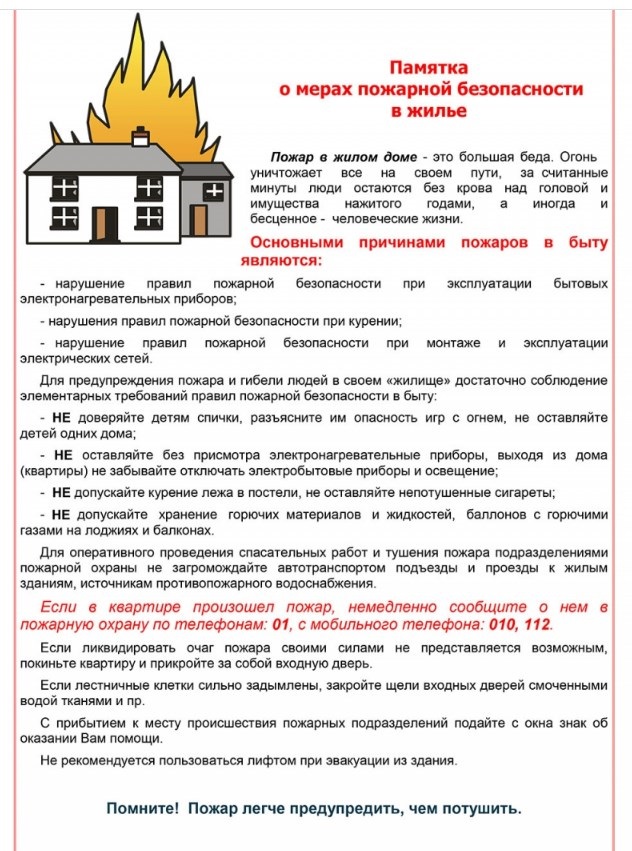 